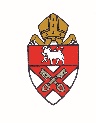 PERSON SPECIFICATION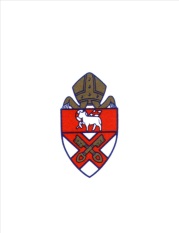 POST: Teacher of Physics		SCHOOL: St Aidan's Church of England High School, HarrogateFACTORESSENTIALDESIRABLEMEANS OF ASSESSMENTQualifications and TrainingRelevant degreeQualified Teacher Status/about to complete a course leading to recognised Teacher Status (PGCE/QTS)Physics graduateEvidence of working as a reflective practitioner, using a variety of approaches to secure ongoing professional development and training to establish outstanding classroom practiceApplication formSight of certificatesInterviewReferencesProfessional ExperienceSuccessful experience working in a secondary environment teaching Physics at KS3 and KS4Experience of teaching students with different strengths and weaknessesTo be able to adapt classroom teaching to responses from students during lessonsSuccessful experience of teaching Physics at Advanced LevelKnowledge of a range of strategies to raise standardsApplication formInterviewReferencesLesson observationSkills, Knowledge and AptitudesExcellent classroom practitionerAbility to successfully teach the concepts of PhysicsAbility to relate well to students in both teaching and pastoral roleEffective in using differentiation to ensure success for allInterviewLesson observationReferencesPersonal QualitiesMust have a true enthusiasm and drive for PhysicsAbility to inspire and motivate students through your teachingGenuine passion and a belief in the potential of every studentIntegrity and a sense of fairnessOutstanding communication, organisational and interpersonal skillsBe prepared to accept responsibility in the Department Have a sense of humourA commitment and be able to contribute to the spiritual, moral, social and cultural life of the school community with an interest in extra - curricular and enrichment opportunitiesInterviewLesson observationSpecial RequirementsEnhanced disclosure with DBSApplication formInterviewReferences